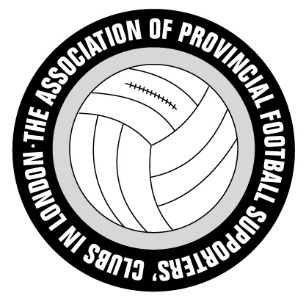 APFSCIL(www.apfscil.org.uk)Meeting 428Monday 5 August 2019 @ 7:30PMAt The HORSESHOE, 24 Clerkenwell Close, EC1R 0AG020 7253 6068Nearest tube & mainline station is FarringdonP = Present   X = Absent   A = ApologiesTop Table: Kevin Wells, Chairman (Leicester); Nick Head, Treasurer (Southampton); Roger Pyne, Minutes Secretary (Exeter) & Rob Madigan, Social Secretary (Everton).Meeting Opened: 19:341 Apologies for AbsenceApologies: Dave Cross, Mansfield; Richie Cockton, Sunderland; Arthur Turner, Middlesbrough; Ian Wood, Burnley; Pauline Meakins, Chester; Steve O’Brien, Manchester United; Paul Ashbridge, Hull, and Nick Duckett, FC United.2 Attending for First TimeNo one was in attendance for the first time.Approval of the Minutes from Meeting 4273.1 The minutes were approved by the meeting.4 Matters arising from Meeting 427 not covered elsewhere.4.1 There were no matters arising not covered elsewhere.5 Chairman’s Report5.1 I briefly attended the “Jumpers for Goalposts” football festival that Rob Madigan had set up a stall for APFSCIL at. I thank him on behalf of APFSCIL for the work that he put in and for the professional display that he put on.Kevin Wells, kwells@gwc-accountants.co.uk6 Secretary’s Report6.1 I received an invite from Quest TV to attend their launch day at the Valley, Charlton’s ground. They mentioned that they were short of representatives from a few teams so I volunteered to circulate it to APFSCIL representatives to see if we could fill the gaps. This was very much appreciated, and the offer was taken up. 6.2 I received a request from “Joe Media” for representatives to go into their studios to speak on Camera about their hopes for the season but when I replied to them and sent an enquiry form via their website, I received no reply even though Rob confirmed they sometimes go into the Horseshoe.6.3 General Knowledge QuizI’m very pleased to say that the interest in this is considerable so I’ll be attempting to organise it in a few weeks’ time, possibly in the third or fourth week in August, more details to follow.I have a quizmaster lined up ready with questions and a trophy.Those who have expressed an interest so far are:Southampton; Newcastle; Everton; Nottingham Forest; Hull; Derby; Plymouth; Manchester City; Sheffield Wednesday; Exeter; Leicester City and Norwich.More welcome of course.I’ll first check what night of the week suits the quizmaster or if there any to avoid and then check with Rob for spare nights in the upstairs room at the Horseshoe.Neil Le Milliere, neil_le_milliere@btinternet.com7 Treasurer’s Report7.1 BalancesCurrent a/c £835.50Deposit a/c £5,168.517.2 Payment for £695.61 due for outstanding pool trophies.Nick Head, nickjh1480@hotmail.com8 Webmaster’s Report8.1 Nothing to report this month.Liz Cocks, elizabethcocks@sky.com9 Travel Secretary’s Report9.1 I wrote to East Midlands trains to enquire whether there would be any increase on the prices from last season and got the following response:“Hi Neil, nice to hear from you and hope you are ready for the season!As you may be aware, from the 18th August we will be under new ownership.The Dutch company Abellio, who already run several other train franchises here in the UK, will be taking over the EMT Franchise. We are currently in discussion with them regarding all our Group and Corporate pricing and hope to have new pricing fixed by Friday of this week. We will email you as soon as this has been finalised.Kind Regards, Jane, Group Travel Team, EAST MIDLANDS TRAINS”The Friday mentioned was last Friday so I’m guessing I may hear today or very shortly.9.2 I received a request from a “Carolyn Murray” to take here off the Travel officers email group. However, there was no one on the list by that name or an identifiable email address and Carolyn didn’t provide any more details about herself. I have therefore responded asking Caroline to confirm which club she is associated with to try and identify the generic address that probably needs correcting. Neil Le Milliere, neil_le_milliere@btinternet.com10 Sports Secretaries Reports10.1 Pool10.1.1 With apologies for the delay, here is the draw for the Summer Cup:Round 1: Exeter v Nottingham Forest; and Hull v Hearts.Quarterfinals:Sunderland v Southampton; Barrow/Plymouth v Hull or Hearts; Newcastle v West Brom; and Middlesbrough v Exeter or Forest.Semi-Finals: Sunderland or Southampton v Barrow/Plymouth or Hull or Hearts; and Newcastle or West Brom v Middlesbrough or Exeter or Forest.Let's try to get the whole thing done by the end of SeptemberContact Steve Grant steve@stevegrant.co.uk or Steve Cole steve_cole99@btinternet.com Mob 07772047273http://apfscilpool.leaguerepublic.com/l/fg/1_269910850.html;jsessionid=97FC9AEFF40F0D85E101B9DCAE737FFE.clubsites110.2 Football10.2.1 Football UpdateNo report supplied in advance of the meeting.If anyone has any questions just email apfscilfootball@gmail.comRob Madigan APFSCIL Football League ChairmanInformation etc can be found on the MITOO website as follows: http://football.mitoo.co/Noticeboard.cfm?countieslist=LondonMiddx&LeagueCode=APFS201310.3 Darts10.3.1 The APFSCIL darts AGM was held on 15 July. Many thanks for the teams who were represented at the meeting.  A few points to note from the meeting:It was agreed to hold an additional competition during the 19/20 season. This would be a five-a-side competition. It is being introduced as some clubs have several players who don’t always get a game, so this extra tournament will give players a further opportunity to be involved.  It is noted that not all teams have this luxury so there will be no compulsion on entering.  The darts secretary will seek nominations later in the season.  Fixture dates will be worked over the next couple of weeks and will be sent round to captains at the end of August. It was agreed that subscriptions will remain at £16 for entry to the league and £12 for entry to the six-a-side cup.  Teams are encouraged to make the necessary payment as soon as they can.There will be a new trophy for 19/20 in memory of Keith Adamson for a player who best displays ‘sportsmanlike’ behaviour. Nominations can be made to the secretary at any time during the season and will be considered by the darts committee.10.3.2 On 22 July, the 2018/19 six-a-side cup final was held. Congratulations to Sunderland who beat Ipswich Town in the final.10.3.3 The Darts AGM minutes will be circulated separately.Chris Turner Chris.Turner@communities.gsi.gov.uk APFSCIL Darts SecretaryTables and Results can be seen via our websitehttp://www.apfscil.org.uk/sporting-fixtures.html11 Social Secretary11.1 Rob gave a rundown of his weekend manning a stall for APFSCIL at the “Jumpers for Goalposts” football festival. There was a fair amount of interest, and for times when Rob was not manning the stall there were plenty of flyers, etc., for people to take away.11.2 At the next meeting we will have a chat about the APFSCIL website, as it’s looking a bit dated.Rob Madigan horseshoeclerkenwell@hotmail.co.ukAPFSCIL Social Secretary12 Press and Publicity Secretary - Position Vacant12.1 Nothing to report.13 Any Other Business13.1 There was a general discussion about away seating and the ability to choose seats.13.1 Date of Next MeetingOur next General meeting is currently scheduled for Monday 2 September.Meeting Closed: 20.11.XAberdeenPHeart of MidlothianX UnitedPBarrowAHull CityXShamrock RoversPBlackpoolPIpswich TownP WednesdayXBolton WanderersPLeicester PPAFC XLondon ScottishPPBrighton & Hove PManchester PWest Bromwich XBristol CityAManchester UnitedABurnleyAMansfield TownPFootball RepPChesterAMiddlesbroughPresidentPCoventry CityXNewcastle UnitedXDerby CountyPPEvertonPNottingham ForestPExeter CityXPlymouth ArgyleAFC UnitedPRangersPGillinghamPRotherham United